СУМСЬКА МІСЬКА РАДАVІІ СКЛИКАННЯ Х СЕСІЯРІШЕННЯ від 04 травня 2016 року № 767 – МРм. СумиЗ метою вирішення ситуації щодо недопущення підвищення тарифів на газ та електроенергію для населення та підприємств, враховуючи багаточисельні звернення мешканців міста Суми щодо економічно необґрунтованих тарифів та неспроможності українців сплачувати за підвищеними тарифами, керуючись статтею 25 Закону України «Про місцеве самоврядування в Україні», Сумська міська радаВИРІШИЛА:1. Схвалити та направити до Прем’єр-міністра України Гройсмана В.Б. та Кабінету Міністрів України звернення щодо недопущення підвищення тарифів на газ та електроенергію для населення та підприємств (додається).2. Організацію виконання цього рішення покласти на секретаря Сумської міської ради Баранова А.В.Сумський міський голова 							О.М. ЛисенкоВиконавець: А.В. БарановДодаток до рішення Сумської міської ради «Про звернення до Прем’єр-міністра України Гройсмана В.Б. та Кабінету Міністрів України щодо недопущення підвищення тарифів на газ та електроенергію для населення та підприємств»від 04 травня 2016 року № 767 – МРПрем’єр-міністру України                     В.Б. Гройсману Кабінету Міністрів УкраїниШановні колеги!Ми, депутати Сумської міської ради, звертаємось до Вас щодо недопущення підвищення тарифів на газ та електроенергію для населення та підприємств. З огляду на стрімке зростання цін на вказані послуги, що призвело до посилення соціальної напруги та гострого відчуття соціальної несправедливості у нашому суспільстві, потрібно наголосити на негайному вирішенні питань урегулювання формування тарифів. Непомірне підвищення тарифів на сьогодні призведе до зубожіння нашого населення та фактично ставить людей за межу виживання.Україна - одна з найбагатших країн Європи, якщо враховувати розташування, якість земельних ресурсів, наявність корисних копалин та, звичайно ж, наявність висококваліфікованих спеціалістів. Але, на відміну від бідніших країн, ціни на газ та електроенергію у нас на багато вищі. Ми переконані, що питання наповнення держбюджету має бути вирішено за рахунок впровадження націоналізації, повернення у державну власність стратегічних об’єктів народного господарства та переадресації усіх соціальних платежів на олігархів та громадян з високим рівнем прибутків, а ніяк не за рахунок звичайних українців.Отже, враховуючи багаточисельні звернення мешканців міста Суми щодо економічно необґрунтованих тарифів на газ та електроенергію, неспроможності українців сплачувати за цими підвищеними тарифами, просимо Вас вжити невідкладних заходів щодо недопущення їх підвищення тарифів на комунальні послуги, а саме:Припинити практику підвищення ціни з одночасним відшкодуванням з державного бюджету - це прихована крадіжка на користь олігархам.Підвищити прозорість видобувної галузі.Припинити діяльність в газовій та енергетичній сферах тіньових компаній, що штучно створюють передумови для стрімкого підвищення цін на газ та електроенергію – таким чином вилучити корупційну складову у формуванні тарифу.Визначити доцільність чи недоцільність підвищення тарифів на газ та електроенергію. Їх зміна повинна відбуватись в законний спосіб, прозоро, з урахуванням інтересів кожного українця.Сумський міський голова 							О.М. ЛисенкоВиконавець: А.В. Баранов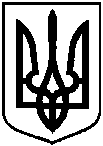 Про звернення до Прем’єр-міністра України Гройсмана В.Б. та Кабінету Міністрів України щодо недопущення підвищення тарифів на газ та електроенергію для населення та підприємств